                ?АРАР                              №  90                             Р Е Ш Е Н И Е         03 декабрь 2021 й.                                                         от 03 декабря  2021 г.Об утверждении Положения о порядке организации и проведении публичных слушаний на территории сельского поселения Большеокинский сельсовет муниципального района Мечетлинский район Республики БашкортостанВ соответствии со статьей 28 Федерального закона от 06.10.2003 №131-ФЗ «Об общих принципах организации местного самоуправления в Российской Федерации», Уставом сельского поселения Большеокинский сельсовет муниципального района Мечетлинский район Республики Башкортостан, Совет сельского поселения Большеокинский сельсовет муниципального района Мечетлинский район Республики БашкортостанРЕШИЛ:1. Утвердить Положение о порядке организации и проведении публичных слушаний на территории сельского поселения Большеокинский сельсовет муниципального района Мечетлинский район Республики Башкортостан (прилагается).2. Контроль за исполнением настоящего решения возложить на постоянную комиссию Совета сельского поселения Большеокинский сельсовет муниципального района Мечетлинский район Республики Башкортостан.3. Настоящее решение обнародовать в порядке, предусмотренном Уставом сельского поселения Большеокинский сельсовет муниципального района Мечетлинский район Республики Башкортостан и разместить на официальном сайте сельского поселения Большеокинский сельсовет муниципального района Мечетлинский район Республики Башкортостан https://boka-rb.ru/.Глава сельского поселения 			                          В.И.Шагибитдиновс.Большая ОкаПриложение утверждено решением Совета сельского поселения Большеокинский сельсовет муниципального района Мечетлинский район Республики Башкортостан от 03.12.2021 г. № 90Положение о порядке организации и проведении публичных слушаний на территории сельского поселения Большеокинский сельсовет муниципального района Мечетлинский район Республики Башкортостан1. Общие положенияНастоящее Положение устанавливает в соответствии с Конституцией Российской Федерации, Федеральным законом №131-ФЗ от 06.10.2003 «Об общих принципах организации местного самоуправления в Российской Федерации», Градостроительным кодексом Российской Федерации, Бюджетным кодексом Российской Федерации, Уставом сельского поселения Большеокинский сельсовет муниципального района Мечетлинский район Республики Башкортостан порядок организации и проведения публичных слушаний для обсуждения с участием жителей сельского поселения Большеокинский сельсовет муниципального района Мечетлинский район Республики Башкортостан (далее – сельское поселение) проектов муниципальных правовых актов сельского поселения Большеокинский сельсовет муниципального района Мечетлинский район Республики Башкортостан.1.1. Основные понятияДля целей настоящего Положения используются следующие основные понятия:1) публичные слушания - форма реализации прав граждан, проживающих на территории сельского поселения (далее – жители), на осуществление местного самоуправления посредством публичного обсуждения проектов муниципальных правовых актов по вопросам местного значения и других общественно значимых вопросов (далее – вопросы публичных слушаний);2) организация публичных слушаний - деятельность, направленная на оповещение о времени и месте проведения слушаний, ознакомление с проектом муниципального правового акта, обнародование результатов публичных слушаний и иных организационных мер, обеспечивающих участие населения сельского поселения в публичных слушаниях;3) участники публичных слушаний - участники публичных слушаний - жители сельского поселения; правообладатели находящихся в границах сельского поселения земельных участков и (или) расположенных на них объектов капитального строительства, правообладатели помещений, являющихся частью указанных объектов капитального строительства, а также по проектам решений о предоставлении разрешения на условно разрешенный вид использования земельного участка или объекта капитального строительства, проектам решений о предоставлении разрешения на отклонение от предельных параметров разрешенного строительства, реконструкции объектов капитального строительства; а также лица указанные в п. 3 ст. 5.1 Градостроительного кодекса РФ, в случае проведения публичных слушаний по проектам генеральных планов, проектам правил землепользования и застройки, проектам планировкитерритории, проектам межевания территории, проектам правил благоустройства территорий, проектам, предусматривающим внесение изменений в один из указанных утвержденных документов; эксперты; представители органов местного самоуправления, органов территориального общественного самоуправления, средств массовой информации, общественных объединений и иные лица, пожелавшие принять участие в публичных слушаниях;4) участники публичных слушаний, имеющие право на выступление – жители сельского поселения, органы местного самоуправления и их представители, представители общественных объединений и другие лица, подавшие в сроки, установленные настоящим Положением, в комиссию по подготовке и проведению публичных слушаний заявки на выступление по вопросам публичных слушаний; а также эксперты и специалисты, участие которых необходимо для проведения публичных слушаний;5) эксперт публичных слушаний - это лицо, обладающее специальными знаниями по вопросам публичных слушаний, подготовившее и представившее в письменном виде предложения и рекомендации по вопросу, выносимому на публичные слушания, озвучивающее их на публичных слушаниях;6) инициатор публичных слушаний - население, представительный орган муниципального образования, главы муниципального образования или главы местной администрации, осуществляющего свои полномочия на основе контракта;7) комиссия по подготовке и проведению публичных слушаний (далее –комиссия) - специально сформированный коллегиальный орган, осуществляющий организационные действия по подготовке и проведению публичных слушаний;8) итоговый документ публичных слушаний - рекомендации (предложения), принятые большинством голосов от числа зарегистрированных участников публичных слушаний.9) акт индивидуального применения – письменный официальный документ, адресованный конкретному субъекту, применяемый однократно, который не сохраняет свое действие после того, как прекратились конкретные отношения, предусмотренные данным актом.1.2. Цели и принципы организации и проведения публичных слушанийОсновными целями организации и проведения публичных слушаний являются:1) обсуждение проектов муниципальных правовых актов с участием населения сельского поселения;2) выявление и учет общественного мнения и мнения экспертов по выносимому на публичные слушания вопросу местного значения;3) развитие диалоговых механизмов органов власти и населения сельского поселения;4) поиск приемлемых альтернатив решения важнейших вопросов местного значения сельского поселения;5) выработка предложений и рекомендаций по обсуждаемой проблеме.Подготовка, проведение и установление результатов публичных слушаний осуществляются на основании принципов открытости, гласности, добровольности, независимости экспертов.Обработка персональных данных участников публичных слушаний осуществляется с учетом требований, установленных Федеральным законом от 27 июля 2006 года N 152-ФЗ «О персональных данных».1.3. Вопросы, выносимые на публичные слушания1. Публичные слушания могут проводиться по любым общественно значимым вопросам, проектам нормативных правовых актов, принимаемых в рамках полномочий органов местного самоуправления сельского поселения.2. На публичные слушания должны выноситься:1) проект устава сельского поселения, а также проект муниципального нормативного правового акта о внесении изменений и дополнений в данный устав, кроме случаев, когда в устав сельского поселения вносятся изменения в форме точного воспроизведения положений Конституции Российской Федерации, федеральных законов, Конституции Республики Башкортостан в целях приведения данного устава в соответствие с этими нормативными правовыми актами;2) проект местного бюджета и отчет о его исполнении;3) проект стратегии социально-экономического развития сельского поселения;4) вопросы о преобразовании муниципального образования, за исключением случаев, если в соответствии с Федеральным законодательством для преобразования муниципального образования требуется получение согласия населения сельского поселения, выраженного путем голосования либо на сходах граждан.5) проекты генеральных планов, проекты правил землепользования и застройки, проекты планировки территории, проекты межевания территории, проекты правил благоустройства территорий, проекты, предусматривающим внесение изменений в один из указанных утвержденных документов, проекты решений о предоставлении разрешения на условно разрешенный вид использования земельного участка или объекта капитального строительства, проекты решений о предоставлении разрешения на отклонение от предельных параметров разрешенного строительства, реконструкции объектов капитального строительства;3. Допускается одновременное проведение публичных слушаний по нескольким вопросам, если это не препятствует всестороннему и полному обсуждению каждого вопроса.1.4. Инициатива проведения публичных слушаний1. Публичные слушания проводятся по инициативе:1) населения сельского поселения;2) представительного органа сельского поселения (далее – Совет сельского поселения);3) главы сельского поселения или главы местной администрации, осуществляющего свои полномочия на основе контракта.2. Жители сельского поселения для инициирования публичных слушаний по вопросам местного значения формируют инициативную группу (далее инициативная группа) в порядке, предусмотренном нормативно- правовым актом сельского поселения. В состав инициативной группы от имени населения могут быть включены:а) жители сельского поселения, имеющие право на участие в публичных слушаниях;б) местные или региональные отделения общественных объединений, действующие на территории сельского поселения;в) местные и региональные отделения партий, профессиональных союзов, действующие на территории сельского поселения;г) органы территориального общественного самоуправления, зарегистрированные в установленном законом порядке.3. Инициативная группа проводит собрание, на котором: большинством голосов принимает решение о необходимости проведения публичных слушаний по инициативе населения, назначает лиц, ответственных за сбор подписей в поддержку проведения публичных слушаний и избирает представителей инициативной группы. По результатам собрания составляется протокол собрания инициативной группы.2. Процедура организации и проведения публичных слушаний2.1. Порядок назначения публичных слушаний1. Публичные слушания, инициированные населением или Советом сельского поселения, назначаются решением Совета сельского поселения. Публичные слушания, инициированные главой сельского поселения, назначаются постановлением главы сельского поселения.2. Решение (постановление) о назначении публичных слушаний по вопросам местного значения должно приниматься не позднее, чем за 30 дней до их проведения.3. В решении (постановлении) о назначении публичных слушаний указываются:наименование проекта муниципального правового акта, подлежащий вынесению на публичные слушания;дата, время и место проведения публичных слушаний;состав комиссии по подготовке и проведению публичных слушаний;адрес органа местного самоуправления, назначившего публичные слушания;срок и порядок и место подачи в орган местного самоуправления, назначивший публичные слушания, письменных предложений и замечаний по проекту муниципального правового акта. Срок подачи указанных предложений и замечаний не может быть менее 10 календарных дней со дня опубликования (обнародования) решения о назначении публичных слушаний;сроки и место представления замечаний по вопросам, обсуждаемым на публичных слушаниях, заявок на участие в публичных слушаниях;порядок ознакомления с материалами и проектами по вопросам публичных слушаний.4. Решение (постановление) о назначении публичных слушаний вступает в силу со дня принятия.5. Решение (постановление) о назначении публичных слушаний, проект муниципального правового акта, выносимого на публичные слушания, подлежат опубликованию (обнародованию) в средствах массовой информации, на информационных стендах сельского поселения, расположенных по адресу: Республика Башкортостан, Мечетлинский район, село Большая Ока, улица Мира, 45, а также размещению на официальном сайте сельского поселения в сети Интернет в течение 5 рабочих дней со дня его принятия.6. Совет сельского поселения может отклонить предложение о проведении публичных слушаний по проектам муниципальных правовых актов, проведение публичных слушаний по которым не является обязательным, по предложению постоянной (профильной) комиссии Совета, если указанные проекты являются актами индивидуального применения (не содержат норм права), проекты правовых актов с аналогичным содержанием ранее вносились в представительныйорган и были отклонены, указанные проекты противоречат Конституции Российской Федерации, федеральным законам, законам субъекта Российской Федерации, уставу сельского поселения.2.1.1. Назначение публичных слушаний по инициативе населения1. По результатам собрания инициативной группы, на котором принимается решение о необходимости проведения публичных слушаний по инициативе населения, составляется протокол собрания инициативной группы по проведению публичных слушаний.В протоколе указываются:место, дата и время проведения собрания;лица, присутствующие на собрании;председатель и секретарь собрания;повестка дня – вопросы, которые вынесены на обсуждение;жители, выступающие на собрании;предложения и рекомендации жителей;порядок обсуждения и принятия решения по вопросам.На собрании инициативной группы по проведению публичных слушаний должны быть вынесены на обсуждение следующие вопросы:обоснование необходимости проведения публичных слушаний;формулировка вопросов, по которым жители выступают с инициативой по проведению публичных слушаний;об избрании лиц, ответственных за сбор подписей в поддержку проведения публичных слушаний;об избрании представителей инициативной группы, ответственных за сбор подписей в поддержку проведения публичных слушаний.2. Для назначения публичных слушаний по инициативе населения необходимо подготовить обращение в Совет сельского поселения.Инициативная группа готовит обращение в Совет сельского поселения, которое должно включать в себя:представительный орган, в который направляется обращение;обоснование необходимости проведения публичных слушаний;вопросы, по которым необходимо провести публичные слушания;список участников, выступление которых необходимо на публичных слушаниях (эксперты, специалисты, заинтересованные лица);информационные, аналитические материалы, относящиеся к теме публичных слушаний;протокол о создании инициативной группы граждан;сведения об инициаторах проведения публичных слушаний (фамилия, имя, отчество, дата рождения, серия и номер паспорта гражданина или документа, заменяющего паспорт гражданина, адрес места жительства, личная подпись) или решение конференции, общего собрания отделения партии, профсоюза, общественного объединения, территориального общественного самоуправления, содержащее их адреса и телефоны;подписи жителей в поддержку инициативы проведения публичных слушаний, оформленные в виде подписных листов.3. Инициатива проведения публичных слушаний от имени населения муниципального образования, может исходить от группы граждан муниципального образования составляющей не менее 5 % от числа жителей, обладающих избирательным правом.Подписи должны быть собраны в срок, не превышающий 20 дней с момента подписания протокола о создании инициативной группы. Подписи в поддержку проведения публичных слушаний собираются посредством внесения их в подписные листы.В подписном листе в обязательном порядке указывается вопрос, выносимый на публичные слушания, Ф.И.О, адрес фактического проживания, контактный телефон, собственноручная подпись, дата сбора подписей, данные и подпись лица, собиравшего подписи (Приложение № 1).Расходы, связанные со сбором подписей, несет инициативная группа.Обращение инициативной группы по проведению публичных слушаний в Совет сельского поселения должно быть рассмотрено в срок, не превышающий 20 дней со дня обращения.По результатам рассмотрения обращения Совет сельского поселения имеет право принять Решение о проведении публичных слушаний (далее - Решение), либо отказать в проведении публичных слушаний. При отклонении инициативы населения по проведению публичных слушаний ее инициаторы могут повторно внести предложение о назначении публичных слушаний по данным вопросам.4. При отказе Советом сельского поселения в назначении слушаний, данные действия могут быть обжалованы в суде в течение трех месяцев, со дня обнародования решения об отказе в проведении публичных слушаний.Решение об отказе в проведении публичных слушаний обнародуется в течении 10 дней с даты принятия такого решения, на информационных стендах, расположенных по адресу: Республика Башкортостан, Мечетлинский район, село Большая Ока, улица Мира, 45 и в информационно-телекоммуникационной сети «Интернет» на официальном сайте сельского поселения Большеокинский сельсовет муниципального района Мечетлинский район Республики Башкортостан https://boka-rb.ru/.».5. При бездействии Совета сельского поселения по вынесению Решения о назначении публичных слушаний, их действия могут быть обжалованы в суде в течение 3-х месяцев по истечению 30 дней со дня подачи обращения в Совет сельского поселения.2.2. Порядок организации публичных слушаний2.2.1. Комиссия по подготовке и проведению публичных слушаний1. Орган местного самоуправления, принявший решение о назначении публичных слушаний, в течении 10 дней с момента принятия такого решения, формирует комиссию по подготовке и проведению публичных слушаний (далее - Комиссия), в которую могут входить депутаты Совета сельского поселения, представители органов местного самоуправления в количестве не менее 5 человек, которые берут на себя обязанность по подготовке и проведению публичных слушаний.2. Комиссия на первом заседании, которое проводится в срок не позднее 3 дней с момента формирования, избирает из своего состава председателя, заместителя председателя и секретаря. Комиссия правомочна принимать решения при наличии на заседании более половины ее членов.3. Организация работы Комиссии возлагается на председателя Комиссии, который является ведущим публичных слушаний.4. В случае назначения публичных слушаний по инициативе населения, представители инициативной группы имеют право непосредственно присутствовать и выступать на заседаниях Комиссии. Также в заседаниях Комиссии вправе принимать участие представители органов местного самоуправления, представители средств массовой информации при предъявлении удостоверения.5. Члены Комиссии осуществляют деятельность по организации и подготовке публичных слушаний на общественных началах. Оплата работы экспертов, приглашенных Комиссией, осуществляется на основании договора, и оплачивается из бюджета сельского поселения.6. В случае необходимости Комиссия определяет эксперта(ов), обладающих специальными знаниями по вопросу, выносимому на публичные слушания, и не позднее, чем за 15 дней до назначенной даты проведения публичных слушаний, приглашает их к участию в подготовке экспертного заключения по обсуждаемому вопросу и предоставляет всю имеющуюся по проблематике публичных слушаний документацию. Экспертом должно быть подготовлено как минимум два варианта решения вопроса, выносимого на публичные слушания. Работа экспертов, приглашенных инициативной группой граждан, а также экспертов, самостоятельно заявивших о своем желании подготовить заключение по вопросу, выносимому на публичные слушания, не оплачивается из бюджета сельского поселения.7. Комиссия вправе создавать рабочие группы и привлекать к своей деятельности других лиц.8. Комиссия в рамках своей работы:готовит повестку дня публичных слушаний и размещает итоговый вариант повестки в сети Интернет на сайте сельского поселения не позднее чем за 2 суток до дня проведения публичных слушаний;обеспечивает опубликование (обнародование) решения Совета (постановления Главы) о назначении публичных слушаний и проекта муниципального правового акта, подлежащего вынесению на публичные слушания;определяет перечень лиц, приглашаемых для участия в публичных слушаниях, направляет заинтересованным лицам извещения о предстоящих публичных слушаниях не позднее чем за 2 суток до дня проведения публичных слушаний;производит информирование граждан о времени и месте проведения публичных слушаний через посредство размещения объявлений на официальном сайте сельского поселения, в официальных группах сельского поселения в социальных сетях, на информационных стендах сельского поселения, расположенных по адресу: Республика Башкортостан, Мечетлинский район, село Большая Ока, улица Мира, 45, иными способами;привлекает экспертов и специалистов для выполнения консультационных и экспертных работ;составляет списки выступающих на публичных слушаниях;регистрирует участников публичных слушаний;запрашивает у органов местного самоуправления информацию и документацию, относящуюся к вопросам, выносимым на публичные слушания;принимает от жителей и экспертов заявки на выступления в рамках публичных слушаний, а также предложения и рекомендации по проекту муниципального правового акта;анализирует и обобщает все представленные предложения жителей сельского поселения, заинтересованных органов и организаций и выносит их на слушания и размещает на официальном сайте сельского поселения для ознакомления с ними жителей муниципального образования не позднее чем за 24 часа до дня проведения публичных слушаний;формирует единый документ для распространения на публичных слушаниях, содержащий все поступившие в адрес Комиссии предложения с указанием лиц, их внесших;взаимодействует с инициатором слушаний, представителями средств массовой информации;готовит проекты решений, предлагаемых для рассмотрения на публичных слушаниях;организует выставки, экспозиции демонстрационных материалов по проекту муниципального правового акта, подлежащего вынесению на публичные слушания;организует проведение голосования участников публичных слушаний;обеспечивает ведение протокола публичных слушаний;устанавливает результаты публичных слушаний;подготавливает проект итогового документа, состоящего из рекомендаций, и обнародования на информационных стендах сельского поселения, расположенных по адресу: Республика Башкортостан, Мечетлинский район, село Большая Ока, улица Мира, 45 и на официальном сайте сельского поселения;организует оформление рекомендаций и предложений, принятых на публичных слушаниях по итогам обсуждения поставленного вопроса, и передает их в орган местного самоуправления, назначивший публичные слушания.9. Полномочия Комиссии прекращаются после официальной передачи рекомендаций и предложений, принятых на публичных слушаниях, в орган местного самоуправления назначивший публичные слушания.2.2.2. Оповещение (обнародование) о проведении публичных слушаний1. Комиссия оповещает жителей сельского поселения о проводимых публичных слушаниях, путем размещения оповещения на информационных стендах сельского поселения, расположенных по адресу: Республика Башкортостан, Мечетлинский район, село Большая Ока, улица Мира, 45, на официальном сайте сельского поселения в сети Интернет.2. Обнародованная информация должна содержать:а) вопросы, выносимые на публичные слушания;б) информацию об инициаторе их проведения;в) указание даты, времени и места проведения публичных слушаний;г) контактную информацию Комиссии;д) адрес места, в котором имеется возможность ознакомиться с полной информацией о подготовке и проведении публичных слушаний, подать заявку для выступления на публичных слушаниях, время ознакомления, подачи заявки, иная информация.3. Размещение объявления о проводимых публичных слушаниях, назначенных по инициативе Совета или главы сельского поселения осуществляется за счет бюджета сельского поселения. Размещение объявления о проводимых публичных слушаниях, назначенных по инициативе населения осуществляется за счет заинтересованных лиц.2.2.3. Сроки, порядок подачи заявок и учет предложений и рекомендаций по проектам муниципальных правовых актов1. Участники публичных слушаний имеют право на выступление на публичных слушаниях после подачи в Комиссию в письменной форме своих заявок по вопросам публичных слушаний с кратким изложением занимаемой позиции (предложений и рекомендаций), в срок не менее чем за день до проведения публичных слушаний.2. В заявке должны быть указаны фамилия, имя, отчество, адрес регистрации по месту жительства и фактического проживания, серию, номер и дату выдачи паспорта гражданина или иного заменяющего его документа, наименование и код органа, выдавшего паспорт гражданина или иной заменяющий его документ, а также конкретные предложения и рекомендации к проекту муниципального правового акта, вынесенного на публичные слушания, дата подачи заявки, подпись лица, подавшего заявку. (Приложение №4).3. Предложения по проекту муниципального правового акта учитываются Комиссией в журнале учета предложений по проекту решения, который должен быть прошит и пронумерован (Приложение №5).4. Предложения и замечания жителей сельского поселения по проектам муниципальных правовых актов, вынесенных на публичные слушания, а также поправки к их положениям направляются в Совет сельского поселения, а также главе сельского поселения. Комиссия выносит указанные предложения на рассмотрение Совета с рекомендацией об их принятии или отклонении.5. Указанное решение комиссии рассматривается Советом до принятия проекта муниципального правового акта.6. Авторы вправе представить на публичные слушания уточнения к внесенным ими предложениям, замечаниям и поправкам.2.2.4. Права и обязанности участников публичных слушаний при подготовке к публичным слушаниям1. Участники публичных слушаний имеют право:знакомиться с материалами и проектами муниципальных правовых актов по вопросам публичных слушаний;присутствовать на публичных слушаниях;подавать заявки на выступление по вопросам публичных слушаний, с кратким изложением занимаемой позиции, предложений и рекомендаций;излагать занимаемую позицию, предложения и рекомендации по вопросам публичных слушаний (для участников, подавших в срок заявки на выступление)оспаривать действия Совета и главы сельского поселения;требовать от Комиссии соблюдения порядка проведения публичных слушаний;получить копии всех документов, по вопросам публичных слушаний.2. Участники публичных слушаний обязаны:соблюдать регламент публичных слушаний;соблюдать общественный порядок, уважительно относиться к друг к другу, выступающим и председателю.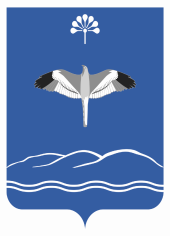 